Unit Seven – EcologyBiology Student Learning Targets(Textbook sections: 13.1 &13.2, Chapters 14 - 16)Know all relevant vocabulary._____ 7.1 Describe the different levels of organization (individual organism, population, community, ecosystem and biosphere) that ecologists study within environments (p.372-3, 428-9)_____ 7.2 Describe the research methods ecologists use to study the environment. (Observation, Experimentation, and Modeling) (p.374-376)7.2.A Know that observation includes both direct and indirect observations and how each is used (p.374)7.2.B Explain how the different sampling techniques discussed in class can be used to estimate the size of a population (p.374-6)_____ 7.3 Identify biotic and abiotic factors in an ecosystem (p.378)7.3.A Define biotic and abiotic factors and provide examples of each. (p.378)7.3.B Explain how changing one factor in an ecosystem can affect other factors (p.379)7.3.B Explain what biodiversity is and how its preservation is important to the future of the biosphere (p.379 & 468)_____ 7.4 Explain what biodiversity is and its importance to an ecosystem (p.379, 468-471)7.4.A Define biodiversity and explain how its preservation is important to the future of the biosphere (p. 468)7.4.B Explain how habitat destruction and introduced species effects biodiversity (p.468-471)_____ 7.5 Explain how an organism’s habitat and niche relate to its function within an ecosystem (p.402-3)7.5.A Define habitat and niche (p.402)7.5.B Explain competitive exclusion and what happens when two organisms occupy the same niche (p.402-3)_____ 7.6 Explain how organisms interact both individually and as a community (p.405-8)7.6.A Explain predator-prey interactions and provide examples of adaptations that both predators and prey have that make them well suited to their role in the environment (p.405-6)7.6.B Define symbiotic relationship and explain the difference between the three main types of symbiotic relationships (p.406-8)_____ 7.7 Describe and calculate population density and explain how it affects a population’s growth (p.410,417-18)7.7.A Define and calculate population density (p.410)7.7.B Differentiate between density-dependent and density-independent factors affecting populations and provide examples of each (p.417-18)_____ 7.8 Describe how populations growth (p.414-6, 454)7.8.A Describe 4 factors that affect population size (p.414)7.8.B Compare and contrast exponential and logistic growth (p.415) 7.8.C Define carrying capacity and explain how limiting factors determine the carrying capacity of a population. (p.416-8)7.8.D Describe the growth curve of the human population and why it has grown in this way. (p.454-5)_____ 7.9 Describe Ecological Succession and compare and contrast primary vs. secondary succession (p.419-21)_____ 7.10 Explain how Climate is a key abiotic factor affecting the biosphere (p.430-1)7.10.A Differentiate between climate, weather, and microclimate (p.430)7.10.B Explain why there is uneven heating of the Earth’s surface and how this affects the types of environments in different parts of the world (p.431)7.10.C Define biome and list the two primary factors that determine biome classification (p. 434)_____ 7.11 Explain the effects of human population on the biosphere (including air & water pollution, climate change, greenhouse effect, habitat fragmentation and loss, introduced species (p. 457-71)7.11.A Summarize the current state and effects of human population growth on Earth (p.454-7)7.11.B Describe the greenhouse effect and how it relates to climate change (p.460-462)7.11.C Explain how an introduced species may affect an ecosystem (p.470)_____ 7.12 Describe how conservation methods can help protect and restore ecosystems (p.472-5)7.12.A Define sustainable development and describe conservation methods used by ecologists (p.472-5)Scientific Skills Learning TargetsThese are skills that are used repeatedly through all units and do not correspond to any one particular unit. Refer to scientific skills introduced and practiced in previous units on those learning targets.____ SS.1 Identify the following parts of a scientific article, and explain the purpose of each section (title, abstract, introduction, materials, methods, results/calculations, discussion/conclusion, acknowledgements, and citations/references).____ SS.2 Examine data from a scientific article to learn more about biological concepts.____ SS.3 Use a database to find scientific articles about various topics.____ SS.4 Write a scientific article about lab work with the appropriate sections and information.____ SS.5 Use a microscope safely and appropriately in the classroom.____ SS.6 Use a spreadsheet program (such as Excel or Google Sheets) to perform basic calculations and generate an accurate representation of data in both tables and graphs. ____ SS.7 Use APA citations to reference the work of other authors.____ SS.8 Identify primary and summary research articles, explain the different purposes for these types of articles, and read these articles for understanding.____ SS.9 Apply concepts of statistics and probability to support or refute scientific explanations.____ SS.10 Explain why various types of data would be collected to answer a scientific question. 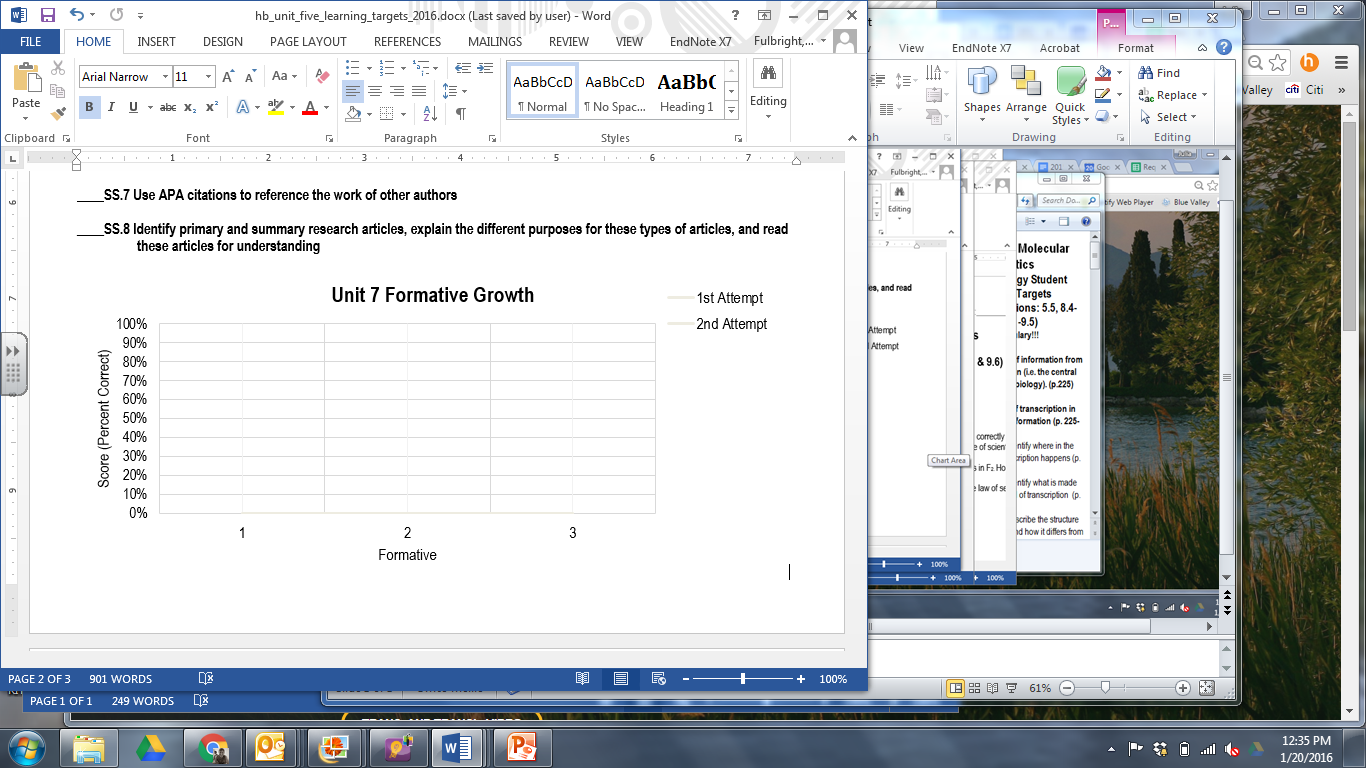 